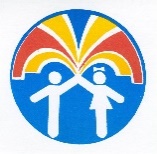 ПАМЯТКАдля родителей, отправляющих детей в МАОУ ДО ЗОЛ «ООЦ «Салют»1. Общие положения1.1. Настоящие Правила определяют порядок пребывания ребенка в МАОУ ДО ЗОЛ «ООЦ «Салют» (далее Лагерь), права и обязанности Лагеря в отношении ребенка и родителя (законного представителя) на период пребывания на территории Лагеря (срока действия путевки) и распространяются на всех детей, находящихся на оздоровительном отдыхе в Лагере.1.2. В Лагерь принимаются дети в возрасте от 6 лет 6 месяцев до 18 лет, не имеющие медицинских противопоказаний и готовых к самообслуживанию.1.3. Допуск и заселение детей в Лагерь осуществляется через медицинский осмотр (термометрия, внешний осмотр) и при наличии пакета документов:- путевка;- копия свидетельства о рождении ребенка;- справка по форме N 079/у «Медицинская справка о состоянии здоровья ребенка, отъезжающего в организацию отдыха детей и их оздоровления»;- справка от дерматолога об отсутствии кожных заболеваний и результатах осмотра на педикулез;-  справка об эпидемиологическом благополучии с пометкой об отсутствии контакта с инфекционными больными в течение 21 дня до момента заезда в лагерь, в т.ч. по COVID-19 (для детей, НЕ проживающих на территории ГО город Ирбит);- копия прививочного сертификата; - копия страхового медицинского полиса;- информированное добровольное согласие на медицинское вмешательство;- согласие на обработку персональных данных.При наличии у ребенка температуры выше 37.10C, симптомов ОРВИ, отсутствии необходимого пакета документов ребенок в Лагерь НЕ ПРИНИМАЕТСЯ.1.4. В Лагерь принимаются дети, не имеющие следующих медицинских противопоказаний для пребывания:соматические заболевания в острой и подострой стадии, хронические заболевания в стадии обострения, в стадии декомпенсации;инфекционные и паразитарные болезни, в том числе с поражением глаз и кожи, инфестации (педикулез, чесотка) - в период до окончания срока изоляции;установленный диагноз "бактерионосительство возбудителей кишечных инфекций, дифтерии";активный туберкулез любой локализации;наличие контакта с инфекционными больными в течение 21 календарного дня перед заездом;отсутствие профилактических прививок в случае возникновения массовых инфекционных заболеваний или при угрозе возникновения эпидемий;злокачественные новообразования, требующие лечения, в том числе проведения химиотерапии;эпилепсия с текущими приступами, в том числе резистентная к проводимому лечению;эпилепсия с медикаментозной ремиссией менее 1 года (за исключением образовательных организаций, осуществляющих организацию отдыха и оздоровления обучающихся в каникулярное время с дневным пребыванием);кахексия;психические расстройства и расстройства поведения, вызванные употреблением психоактивных веществ, а также иные психические расстройства и расстройства поведения в состоянии обострения и (или) представляющие опасность для больного и окружающих.хронические заболевания, требующие соблюдения назначенного лечащим врачом режима лечения (диета, прием лекарственных препаратов для медицинского применения и специализированных продуктов лечебного питания).1.4. Каждый ребенок должен осознавать, что он едет в детский коллектив и должен придерживаться правил, установленных в этом коллективе. Приезд ребенка в Лагерь считается согласием ребенка и его родителей на выполнение правил, установленных в Лагере.2. Правила подготовки ребенка к Лагерю.2.1. Каждый родитель должен подготовить своего ребенка к поездке в Лагерь: ознакомить его с Правилами пребывания в Лагере, проверить его личные одежду и вещи, которые должны быть чистыми. Ребёнок должен быть обеспечен вещами и обувью для тёплой и холодной погоды, а так же нижним бельём минимум на 7 дней.Если нужно привезти вещи ребенку, родителям нужно подписать пакет с вещами (Ф.И.О. ребенка), привезти в лагерь и оставить на посту охраны. Позже вожатый или воспитатель передаст ребенку пакет уже в отряде.2.2. Вещи ребёнка должны быть упакованы в один удобный для транспортировки чемодан или сумку. Перед отправлением родители должны ознакомить ребёнка с содержанием багажа, при необходимости положить письменный перечень вещей. Вещи должны быть хорошо знакомы ребёнку. Не рекомендуется перегружать детские чемоданы. 2.3. Рекомендуется родителям не давать ребёнку в Лагерь дорогие ювелирные изделия, дорогую косметику, дорогую одежду, ценные вещи, крупные суммы денег, электронные игры, аудио-видеотехнику, и в особенности мобильные телефоны. 2.4. Воспитатели информируют каждого ребенка о наличии в Лагере необходимых средств телефонной связи и о возможности оперативного звонка своим родителями с их использованием.2.5. Родитель должен настроить ребенка на активный и коллективный отдых в лагере 3. Правила пребывания в лагере3.1. Осуществляется одномоментный заезд всех детей в Лагерь (с 8:00 до 10:00 ч первого дня оздоровительной смены по путевке) и одномоментный выезд из Лагеря (с 14:00 до 15:00 ч последнего дня оздоровительной смены по путевке). Устанавливается запрет на прием детей после дня заезда (!!!).По приезду детей в Лагерь детей распределяют по отрядам с учетом возраста и желания ребенка, без переселения в течение смены в другой отряд.3.2. Каждый ребенок обязан пройти инструктажи по технике безопасности и соблюдать все установленные в Лагере правила, в том числе правила противопожарной безопасности, экскурсий, походов и т.д.3.3. Необходимо знать план эвакуации спального корпуса. В случае обнаружения признаков возгорания незамедлительно покинуть здание и сообщить любому взрослому. 3.4. Каждый ребенок должен соблюдать режим дня Лагеря, общие санитарно-гигиенические нормы, личную гигиену (умываться, причесываться, принимать душ, одеваться по погоде и т.д.).3.5. Ребенок обязан находиться вместе с отрядом и участвовать в жизни коллектива лагеря. Воспитатель (вожатый) обязан знать, где находится каждый ребенок, а ребенок предупредить вожатого о месте своего нахождения. Ребенок может не участвовать в каких-либо мероприятиях по объективным причинам (болезнь, запрет врача).3.6. Запрещается есть незнакомые ягоды, плоды.3.7. В случае ухудшения самочувствия необходимо сообщить воспитателю (вожатому).При появлении признаков заболевания ОРВИ ребенок незамедлительно отправляется домой для лечения, без возвращения в Лагерь.3.8. Выход за территорию Лагеря категорически запрещен. 3.9. Временный выезд детей в течение смены из Лагеря ЗАПРЕЩЕН. В случае необходимости забрать ребёнка из Лагеря обратно ребёнок НЕ ПРИНИМАЕТСЯ, денежные средства не возвращаются.3.10. Посещение и контакты с детьми родителям в течение всей оздоровительной смены ЗАПРЕЩЕНЫ (родительские дни отменены). 3.11. Каждый ребенок обязан бережно относиться к личному имуществу, имуществу других детей и имуществу Лагеря. За сохранность личных вещей несет ответственность самостоятельно. Администрация Лагеря не несет ответственности за их утерю или поломку.3.12. Администрация и сотрудники Лагеря не несут ответственность за утерю либо хищение ценных вещей, денег, которые не сданы ребенком на хранение, в том числе, за утерю либо хищение мобильного телефона, фотокамеры, планшета и т.д., находящихся у ребёнка.3.13. Каждый ребенок обязан соблюдать правила поведения в общественных местах (сквернословие, моральное и физическое оскорбление личности, разжигание национальной розни НЕ ДОПУСКАЕТСЯ).3.14. Каждый ребенок (подросток) должен бережно относиться к окружающей природе (зеленым насаждениям на территории Лагеря, соблюдать чистоту). 4. Вещи ребенка4.1 Вещи, разрешенные к использованию в Лагере: предметы личной гигиены: зубная щётка, паста, мыло, мочалка, шампунь, расчёска, личное сменное бельё;сменная обувь для корпуса, лёгкая домашняя одежда для корпуса;повседневная и нарядная одежда. Одежда для прогулок, обувь, хорошо зафиксированная на ноге, головной убор от солнца, крем от загара, если ребёнок обгорает на солнце, солнцезащитные очки;удобная одежда для спортивных мероприятий и спортивная обувь;фотоаппараты, плееры, телефоны возможно сдавать воспитателям на хранение.4.2 Вещи, запрещенные к использованию в Лагере: оружие всех видов, в том числе газовое, холодное; горючие и взрывчатые вещества, ножи и острые предметы, за исключением предметов для шитья и личной гигиены; предметы самообороны (электрошоковые, газовые приспособления, резиновые дубинки и проч.); пиротехнические игрушки (петарды, шутихи и проч.), травмоопасное оборудование (скейты, роликовые коньки, самокаты и т.п.) и игрушки, стреляющие пластмассовыми пулями; скоропортящиеся продукты, сигареты, зажигалки, спички и любые виды алкоголя;лекарственные препараты для медицинского применения, в том числе витамины, употребляемые дома ребенком в целях профилактики;печатную, аудио/видео/компьютерную продукцию, содержащую пропаганду бескультурного поведения, насилия и порнографии.Администрация Лагеря оставляет за собой право изъятия общественно-опасных предметов и хранения их до конца пребывания ребенка в Лагере. 4.3. Попытка получить (купить) запрещенные вещи, а также обнаружение их у ребенка в Лагере будет являться нарушением ребенком правил пребывания в Лагере. 4.4. У ребенка могут быть наличные денежные средства для приобретения продукции в буфете Лагеря и посещения платных культурно-массовых мероприятий (лазертаг, театральные постановки и др.)4.4. Продукты, запрещенные санитарными службами в условиях детского Лагеря: газированные напитки (Фанта, Спрайт, Кока-кола и т.д.), Чай «Липтон» негазированный и напитки подобные им;пирожные, торты (любые изделия с кремом и наполнителем);сухарики с красителями и пищевыми добавками, чипсы; молочные продукты (йогурты, творожные массы, сырки глазированные);птица-рыба-мясо, любые копчёности, колбаса и т.д.;соленья, супы, котлеты, пельмени, пироги и т.д.;консервы;грибы;супы, пюре, лапша быстрого приготовления;приготовленная пища (домашняя, купленная в кулинарии) - салаты;ягоды и фрукты.4.5. Любые продукты ЗАПРЕЩЕНЫ для передачи родителями детям в течение смены.5. Правила отчисления ребенка из Лагеря5.1. Администрация Лагеря имеет право отчислить ребёнка из Лагеря по следующим причинам: грубое нарушение мер собственной безопасности, нарушение режима, самовольный уход с территории Лагеря или из корпуса после отбоя, самовольное купание, нарушение правил пожарной безопасности, электробезопасности;воровство, вымогательство, угрозы, нанесение морального или физического ущерба со стороны ребенка по отношению к другим детям;нанесение значительного умышленного материального ущерба Лагерю;употребление спиртных напитков (включая пиво), энергических напитков, наркотических средств, курение;обнаружение у ребенка медицинских противопоказаний или хронических заболеваний, не указанных в медицинских справках, которые могут негативно отразиться на его здоровье во время пребывания в Лагере;распространение и пропаганда курения, пьянства, наркотиков, а также развратное и некультурное поведение, сквернословие, грубость по отношению к педагогам, нанесение любых телесных повреждений другим лицам;совершение действий, несущих угрозу жизни или здоровью людей (сотрудников Лагеря, детей и др).5.2. Воспитатель в присутствии ребенка извещает родителя (законного представителя) о системных нарушениях ребенком вышеуказанных правил и предупреждает об отчислении из Лагеря. 5.3. Отчисление производится при наличии актов, медицинских справок и других документов, подтверждающих вышеуказанные причины.5.4. При отчислении ребенка из Лагеря по инициативе Администрации Лагеря компенсация неиспользованных дней путевки не производится.5.5. За причиненный ущерб имуществу Лагеря ответственность несут родители ребенка в установленном законом порядке.6. Правила возвращения ребенка из Лагеря домой6.1. По окончании смены забрать ребенка может только родитель, опекун или доверенное лицо по следующему порядку:родитель (доверенное лицо) по приезде в лагерь предъявляет паспорт и забирает ребенка. если родитель (законный представитель) по какой-либо причине не может приехать за ребенком и доверяет забрать ребенка из лагеря другому лицу, у такого лица должна быть нотариально заверенная доверенность от родителя (законного представителя);самостоятельный выезд детей категорически запрещен.С настоящими Правилами ознакомлен:Родитель (законный представитель): ______________________________________________							Подпись с расшифровкой(Ребенок - _________________________________ -   _____________________________ г.р.)Ф.И.О., дата рожденияПравила разработаны в соответствии СП 2.4.3648-20 «Санитарно-эпидемиологические требования к организациям воспитания и обучения, отдыха и оздоровления детей и молодежи» и Методическими рекомендациями МР 3.1/2.4. 0239-21 «Рекомендации по организации работы организаций отдыха детей и их оздоровления в условиях сохранения риска распространения COVID-19 в 2021 году».